Impresso em: 07/08/2023 21:15:37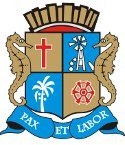 Matéria: EMENDA N° 155 AO PL N°281-2021Autor:  LINDA BRASILGoverno de Sergipe Câmara Municipal de AracajuReunião: 119 SESSÃO OrdináriaData: 23/12/2021Parlamentar	Partido	Voto	HorárioANDERSON DE TUCA BINHODR. MANUEL MARCOS EDUARDO LIMA EMÍLIA CORRÊA FÁBIO MEIRELES ISACJOAQUIM DA JANELINHA LINDA BRASILPAQUITO DE TODOS PR. DIEGOPROF. BITTENCOURT PROFª. ÂNGELA MELO RICARDO MARQUES RICARDO VASCONCELOSSÁVIO NETO DE VARDO DA LOTÉRICA SGT. BYRON ESTRELAS DO MAR SHEYLA GALBASONECA VINÍCIUS PORTOPDT PMN PSDREPUBLICANOS PATRIOTA PODEMOSPDT SOLIDARIEDADE PSOL SOLIDARIEDADE PPPDT PTCIDADANIA REDE PODEMOS REPUBLICANOS CIDADANIA PSDPDTNÃO NÃO NÃO NÃO SIM NÃO NÃO NÃO SIM NÃO SIM NÃO SIM SIM SIM NÃO SIM SIM NÃO NÃO23:01:2223:01:3723:01:1923:01:4323:01:1023:00:4723:01:5923:00:2323:00:4023:00:4223:01:1123:00:3723:00:4823:01:3823:00:0923:01:5123:00:2223:00:1323:00:5823:00:31NITINHOBRENO GARIBALDE CÍCERO DO SANTA MARIA FABIANO OLIVEIRAPSDUNIÃO BRASIL PODEMOSPPO Presidente não Vota Não VotouNão Votou Não VotouTotais da Votação	Sim: 8Resultado da Votação: REPROVADONão: 12Abstenção: 0	Total de Votos Válidos: 20